Instytucja Zarządzająca Programem Rozwoju Obszarów Wiejskich na lata 2014-2020 – Minister Rolnictwa i Rozwoju WsiInstytucja Zarządzająca Programem Operacyjnym „Rybactwo i Morze” – Minister Rolnictwa i Rozwoju WsiOpole, dnia 02.08.2022 r.Zamawiający:Województwo Opolskie z siedzibą: Urząd Marszałkowski Województwa Opolskiego 
ul. Piastowska 14, 45 – 082 OpoleINFORMACJA O KWOCIE PRZEZNACZONEJ NA SFINANSOWANIE ZAMÓWIENIADotyczy: „Wykonanie, oznaczenie i dostawa materiałów promocyjnych oraz kalendarzy na rok 2023 w ramach PT PROW 2014-2020 i PO RYBY 2014-2020” 
Nr postępowania DOA-ZP.272.24.2022. Działając na podstawie art. 222 ust. 4 ustawy z 11 września 2019 r. – Prawo zamówień publicznych 
(t.j. Dz.U. z 2021 r. poz. 1129 ze zm.), zamawiający informuje, że na sfinansowanie zamówienia zamierza przeznaczyć kwotę 52 680,12 zł (brutto).Z upoważnienia Zarządu Województwa Opolskiego/podpis nieczytelny/Marcin PuszczDyrektor Departamentu Organizacyjno – Administracyjnego………………………………………………………………………………….Kierownik zamawiającego lub osoba upoważniona 
do podejmowania czynności w jego imieniu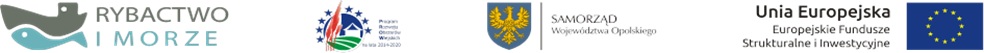 